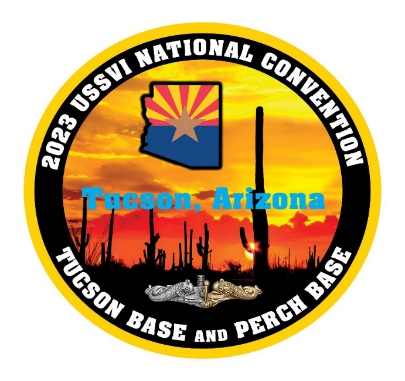 Parking InformationHOTEL:		Valet Parking at the hotel is $15 per night 		Open Self-Serve Parking at the hotel is no costDOWNTOWN:		Multiple garages and pay lots are availableStreet parking is metered M-F during normal business hoursCovered parking is available at some shopping centers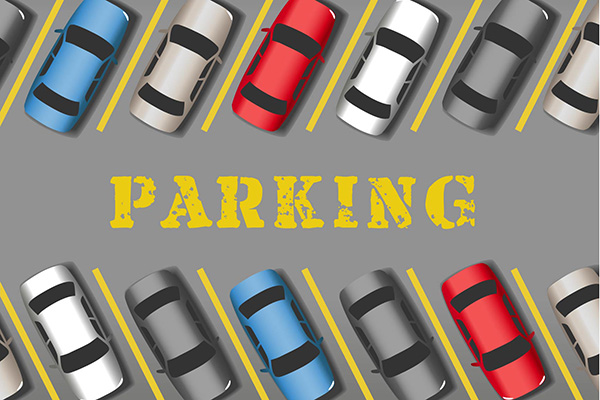 PLEASE NOTE:    Parking lot camping (“dry camping”) at the Hilton El Conquistador Hotel is not allowed.  Please see the RV Camping Information sheet for many RV & Camping options in our beautiful Tucson area.